News Release: Minnesota receives $102 million in federal funds for Energy Assistance ProgramMinnesota Department of Commerce sent this bulletin at 10/23/2017 03:26 PM CDT 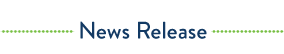 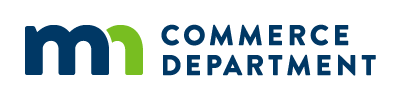 